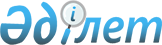 "2011-2013 жылдарға арналған аудандық бюджет туралы" Талас аудандық мәслихатының 2010 жылғы 22 желтоқсандағы № 39-3 шешіміне өзгерістер мен толықтырулар енгізу туралы
					
			Күшін жойған
			
			
		
					Жамбыл облысы Талас аудандық мәслихатының 2011 жылғы 29 наурыздағы N 41-17 Шешімі. Жамбыл облысы Талас ауданының Әділет басқармасында 2011 жылғы 15 сәуірде № 6-10-117 тіркелді. Қолданылу мерзімінің аяқталуына байланысты күші жойылды (Жамбыл облыстық Әділет департаментінің 2013 жылғы 11 наурыздағы N 2-2-17/388 хаты)      Ескерту. Қолданылу мерзімінің аяқталуына байланысты күші жойылды (Жамбыл облыстық Әділет департаментінің 11.03.2013 № 2-2-17/388 хаты).

      РҚАО ескертпесі:

      Мәтінде авторлық орфография және пунктуация сақталған.

      Қазақстан Республикасының 2008 жылғы 4 желтоқсандағы Бюджет кодексінің 106, 109 – баптарына, «Қазақстан Республикасындағы жергілікті мемлекеттік басқару және өзін – өзі басқару туралы» Қазақстан Республикасының 2001 жылғы 23 қаңтардағы Заңының 6-бабына сәйкес және «2011–2013 жылдарға арналған облыстық бюджет туралы» Жамбыл облыстық мәслихатының 2010 жылғы 13 желтоқсандағы № 30–3 шешіміне өзгерістер мен толықтырулар енгізу туралы» Жамбыл облыстық мәслихатының 2011 жылғы 15 наурыздағы № 32 – 4 шешімі (Нормативтік құқықтық кесімдерді мемлекеттік тіркеу тізілімінде № 1772 болып тіркелген) негізінде, аудандық мәслихат ШЕШІМ ЕТTІ:



      1. «2011-2013 жылдарға арналған аудандық бюджет туралы» Талас аудандық мәслихатының 2010 жылғы 22 желтоқсандағы № 39–3 шешіміне (Нормативтік құқықтық кесімдерді мемлекеттік тіркеу тізілімінде № 6–10–115 болып тіркелген, 2011 жылғы 22 қаңтардағы № 9 – 10 «Талас тынысы» газетінде жарияланған) келесі өзгерістер мен толықтырулар енгізілсін:



      1 тармақта:

      1) тармақшада:

      «5 022 126» сандары «5 164 754» сандарымен ауыстырылсын;

      «4 517 883» сандары «4 660 511» сандарымен ауыстырылсын;

      2) тармақшада:

      «5 023 121» сандары «5 183 219» сандарымен ауыстырылсын;

      3) тармақшада:

      «20 547» сандары «25 041» сандарымен ауыстырылсын;

      «22 255» сандары «26 749» сандарымен ауыстырылсын;

      5) тармақшада:

      «- 21 542» сандары «- 43 506» сандарымен ауыстырылсын;

      6) тармақшада:

      «21 542» сандары «43 506» сандарымен ауыстырылсын;

      «0» саны «21 964» сандарымен ауыстырылсын;



      4 тармақ мынадай мазмұндағы тоғызыншы, оныншы және он біріншы абзацтармен толықтырылсын:

      «мектеп мұғалімдеріне және мектепке дейінгі білім беру ұйымдары тәрбиешілеріне біліктілік санаты үшін қосымша ақының мөлшерін арттыруға және өндірістік оқытуды ұйымдастыру үшін техникалық және кәсіптік білім беретін ұйымдардың өндірістік оқыту шеберлеріне қосымша төлеуді белгілеу;

      ауыл шаруашылығы малдарын бірдейлендіруді ұйымдастыру мен жүргізуге;

      жұмыспен қамту орталықтарын құруға.».



      Аталған шешімнің 1, 6 қосымшалары осы шешімнің 1, 2 қосымшаларына сәйкес жаңа редакцияда мазмұндалсын.



      2. Осы Шешім Әділет органдарында мемлекеттік тіркелген күннен бастап күшіне енеді және 2011 жылдың 1 қаңтарынан бастап қолданысқа енгізіледі.      Сессия төрағасы                           Мәслихат хатшысы

      Е.Бейсеуұлы                                Ж.Әсемов

Талас аудандық мәслихатының 

29 наурыздағы 2011 жылғы

№ 41-17 шешіміне 1- қосымшаТалас аудандық мәслихатының

2010 жылғы 22 желтоқсандағы

№ 39-3 шешіміне 1-қосымша 2011 жылға арналған аудандық бюджет

Талас аудандық мәслихатының 

29 наурыздағы 2011 жылғы

№ 41-17 шешіміне 2- қосымшаТалас аудандық мәслихатының

2010 жылғы 22 желтоқсандағы

№ 39-3 шешіміне 6-қосымша 2011 жылға арналған әрбір ауылдық округтің бюджеттік бағдарламаларыкестенің жалғасы
					© 2012. Қазақстан Республикасы Әділет министрлігінің «Қазақстан Республикасының Заңнама және құқықтық ақпарат институты» ШЖҚ РМК
				СанатыСанатыСанатыСанатыСомасы, мың теңгеСыныбыСыныбыСыныбыАтауыСомасы, мың теңгеІшкі сыныбыІшкі сыныбыСомасы, мың теңге111231.КІРІСТЕР5 164 7541САЛЫҚТЫҚ ТҮСІМДЕР500 533101Табыс салығы88 8061012Жеке табыс салығы88 806103Әлеуметтiк салық83 9481031Әлеуметтік салық83 948104Меншiкке салынатын салықтар255 7801041Мүлiкке салынатын салықтар231 2001043Жер салығы7 5801044Көлiк құралдарына салынатын салық15 5001045Бірыңғай жер салығы1 500105Тауарларға, жұмыстарға және қызметтерге салынатын iшкi салықтар67 9391052Акциздер61 6001053Табиғи және басқа да ресурстарды пайдаланғаны үшiн түсетiн түсiмдер4 0001054Кәсiпкерлiк және кәсiби қызметтi жүргiзгенi үшiн алынатын алымдар2 2001055Ойын бизнесіне салық139108Заңдық мәнді іс-әрекеттерді жасағаны және (немесе) оған уәкілеттігі бар мемлекеттік органдар немесе лауазымды адамдар құжаттар бергені үшін алынатын міндетті төлемдер4 0601081Мемлекеттік баж4 0602САЛЫҚТЫҚ ЕМЕС ТҮСІМДЕР1 600201Мемлекеттік меншіктен түсетін кірістер8002015Мемлекет меншігіндегі мүлікті жалға беруден түсетін кірістер800206Басқа да салықтық емес түсiмдер8002061Басқа да салықтық емес түсiмдер8003НЕГІЗГІ КАПИТАЛДЫ САТУДАН ТҮСЕТІН ТҮСІМДЕР2 110301Мемлекеттік мекемелерге бекітілген мемлекеттік мүлікті сату103011Мемлекеттік мекемелерге бекітілген мемлекеттік мүлікті сату10303Жердi және материалдық емес активтердi сату2 1003031Жерді сату2 0003032Материалдық емес активтерді сату1004ТРАНСФЕРТТЕРДІҢ ТҮСІМДЕРІ4 660 511402Мемлекеттiк басқарудың жоғары тұрған органдарынан түсетiн трансферттер4 660 5114022Облыстық бюджеттен түсетiн трансферттер4 660 511Функционалдық топФункционалдық топФункционалдық топФункционалдық топСомасы, мың теңгеБюджеттік бағдарламалардың әкімшісіБюджеттік бағдарламалардың әкімшісіСомасы, мың теңгеБағдарламаБағдарламаСомасы, мың теңгеАтауыСомасы, мың теңге111232. Шығындар5 183 21901Жалпы сипаттағы мемлекеттiк қызметтер 259 99501112Аудан (облыстық маңызы бар қала) мәслихатының аппараты15 68301112001Аудан (облыстық маңызы бар қала) мәслихатының қызметін қамтамасыз ету жөніндегі қызметтер15 44301112003Мемлекеттік органдардың күрделі шығыстары24001122Аудан (облыстық маңызы бар қала) әкімінің аппараты105 32001122001Аудан (облыстық маңызы бар қала) әкімінің қызметін қамтамасыз ету жөніндегі қызметтер98 16001122003Мемлекеттік органдардың күрделі шығыстары7 16001123Қаладағы аудан, аудандық маңызы бар қала, кент, ауыл (село), ауылдық (селолық) округ әкімінің аппараты114 54701123001Қаладағы аудан, аудандық маңызы бар қаланың, кент, ауыл (село), ауылдық (селолық) округ әкімінің қызметін қамтамасыз ету жөніндегі қызметтер112 74701123022Мемлекеттік органдардың күрделі шығыстары1 80001452Ауданның (облыстық маңызы бар қаланың) қаржы бөлімі12 23101452001Аудандық бюджетті орындау және коммуналдық меншікті (облыстық манызы бар қала) саласындағы мемлекеттік саясатты іске асыру жөніндегі қызметтер11 28001452018Мемлекеттік органдардың күрделі шығыстары95101453Ауданның (облыстық маңызы бар қаланың) экономика және бюджеттік жоспарлау бөлімі12 21401453001Экономикалық саясатты, мемлекеттік жоспарлау жүйесін қалыптастыру және дамыту және ауданды (облыстық маңызы бар қаланы) басқару саласындағы мемлекеттік саясатты іске асыру жөніндегі қызметтер12 02401453004Мемлекеттік органдардың күрделі шығыстары19002Қорғаныс2 84402122Аудан (облыстық маңызы бар қала) әкімінің аппараты89402122005Жалпыға бірдей әскери міндетті атқару шеңберіндегі іс-шаралар89402122Аудан (облыстық маңызы бар қала) әкімінің аппараты1 95002122006Аудан (облыстық маңызы бар қала) ауқымындағы төтенше жағдайлардың алдын алу және оларды жою1 95003Қоғамдық тәртіп, қауіпсіздік, құқықтық, сот, қылмыстық-атқару қызметі2 68003458Ауданның (облыстық маңызы бар қаланың) тұрғын үй-коммуналдық шаруашылығы, жолаушылар көлігі және автомобиль жолдары бөлімі2 68003458021Елдi мекендерде жол жүрісі қауiпсiздiгін қамтамасыз ету2 68004Бiлiм беру2 981 57704471Ауданның (облыстық маңызы бар қаланың) білім, дене шынықтыру және спорт бөлімі390 73504471003Мектепке дейінгі тәрбие ұйымдарының қызметін қамтамасыз ету366 35904471025Мектеп мұғалімдеріне және мектепке дейінгі ұйымдардың тәрбиешілеріне біліктілік санаты үшін қосымша ақы көлемін ұлғайту24 37604123Қаладағы аудан, аудандық маңызы бар қала, кент, ауыл (село), ауылдық (селолық) округ әкімінің аппараты2 96004123005Ауылдық (селолық) жерлерде балаларды мектепке дейін тегін алып баруды және кері алып келуді ұйымдастыру2 96004471Ауданның (облыстық маңызы бар қаланың) білім, дене шынықтыру және спорт бөлімі1 738 50904471004Жалпы білім беру1 663 05904471005Балалар мен жеткіншектерге қосымша білім беру 75 45004471Ауданның (облыстық маңызы бар қаланың) білім, дене шынықтыру және спорт бөлімі17 06704471007Кәсіптік оқытуды ұйымдастыру17 06704466Ауданның (облыстық маңызы бар қаланың) сәулет, қала құрылысы және құрылыс бөлімі791 29304466037Білім беру объектілерін салу және реконструкциялау791 29304471Ауданның (облыстық маңызы бар қаланың) білім, дене шынықтыру және спорт бөлімі41 01304471008Ауданның (облыстық маңызы бар қаланың) мемлекеттік білім беру мекемелерінде білім беру жүйесін ақпараттандыру1 50004471009Ауданның (облыстық маңызы бар қаланың) мемлекеттік білім беру мекемелер үшін оқулықтар мен оқу-әдiстемелiк кешендерді сатып алу және жеткізу25 54504471016Өңірлік жұмыспен қамту және кадрларды қайта даярлау стратегиясын іске асыру шеңберінде білім беру объектілерін күрделі, ағымды жөндеу75020Жетім баланы (жетім балаларды) және ата-аналарының қамқорынсыз қалған баланы (балаларды) күтіп-ұстауға асыраушыларына ай сайынғы ақшалай қаражат төлемдері11 593023Үйде оқытылатын мүгедек балаларды жабдықпен, бағдарламалық қамтыммен қамтамасыз ету2 30006Әлеуметтiк көмек және әлеуметтiк қамсыздандыру263 52606123Қаладағы аудан, аудандық маңызы бар қала, кент, ауыл (село), ауылдық (селолық) округ әкімінің аппараты7 48406123003Мұқтаж азаматтарға үйінде әлеуметтік көмек көрсету7 48406451Ауданның (облыстық маңызы бар қаланың) жұмыспен қамту және әлеуметтік бағдарламалар бөлімі234 06506451002Еңбекпен қамту бағдарламасы24 51506451004Ауылдық жерлерде тұратын денсаулық сақтау, білім беру, әлеуметтік қамтамасыз ету, мәдениет және спорт мамандарына отын сатып алуға Қазақстан Республикасының заңнамасына сәйкес әлеуметтік көмек көрсету20606451005Мемлекеттік атаулы әлеуметтік көмек 18 00506451006Тұрғын үй көмегі75 78006451007Жергілікті өкілетті органдардың шешімі бойынша мұқтаж азаматтардың жекелеген топтарына әлеуметтік көмек11 02806451010Үйден тәрбиеленіп оқытылатын мүгедек балаларды материалдық қамтамасыз ету3 2660645101618 жасқа дейінгі балаларға мемлекеттік жәрдемақылар84 36006451017Мүгедектерді оңалту жеке бағдарламасына сәйкес, мұқтаж мүгедектерді міндетті гигиеналық құралдарымен қамтамасыз етуге және ымдау тілі мамандарының, жеке көмекшілердің қызмет көрсету7 90806451023Жұмыспен қамту орталықтарының қызметін қамтамасыз ету8 99706451Ауданның (облыстық маңызы бар қаланың) жұмыспен қамту және әлеуметтік бағдарламалар бөлімі21 97706451001Жергілікті деңгейде халық үшін әлеуметтік бағдарламаларды жұмыспен қамтуды қамтамасыз етуді іске асыру саласындағы мемлекеттік саясатты іске асыру жөніндегі қызметтер 20 49606451011Жәрдемақыларды және басқа да әлеуметтік төлемдерді есептеу, төлеу мен жеткізу бойынша қызметтерге ақы төлеу1 13106451021Мемлекеттік органдардың күрделі шығыстары35007Тұрғын үй-коммуналдық шаруашылық1 083 88207123Қаладағы аудан, аудандық маңызы бар қала, кент, ауыл (село), ауылдық (селолық) округ әкімінің аппараты8507123007Аудандық маңызы бар қаланың, кенттің, ауылдың (селоның), ауылдық (селолық) округтің мемлекеттік тұрғын үй қорының сақталуын ұйымдастыру8507458Ауданның (облыстық маңызы бар қаланың) тұрғын үй-коммуналдық шаруашылығы, жолаушылар көлігі және автомобиль жолдары бөлімі18 94807458003Мемлекеттік тұрғын үй қорының сақтаулуын үйымдастыру11 69807458004Азаматтардың жекелген санаттарын тұрғын үймен қамтамасыз ету1 25007458031Кондоминиум объектісіне техникалық паспорттар дайындау6 00007123Қаладағы аудан, аудандық маңызы бар қала, кент, ауыл (село), ауылдық (селолық) округ әкімінің аппараты12 68007123014Елді мекендерді сумен жабдықтауды ұйымдастыру12 68007458Ауданның (облыстық маңызы бар қаланың) тұрғын үй-коммуналдық шаруашылығы, жолаушылар көлігі және автомобиль жолдары бөлімі146 29907458011Шағын қалаларды жылумен жабдықтауды үздіксіз қамтамасыз ету120 09907458012Сумен жабдықтау және су бөлу жүйесінің қызмет етуі 1 20007458026Ауданның (облыстық маңызы бар қаланың) коммуналдық меншігіндегі жылу жүйелерін қолдануды ұйымдастыру25 00007466Ауданның (облыстық маңызы бар қаланың) сәулет, қала құрылысы және құрылыс бөлімі851 69307466005Коммуналдық шаруашылығын дамыту30 00007466006Сумен жабдықтау жүйесін дамыту821 69307123Қаладағы аудан, аудандық маңызы бар қала, кент, ауыл (село), ауылдық (селолық) округ әкімінің аппараты37 67707123008Елді мекендерде көшелерді жарықтандыру10 63407123009Елді мекендердің санитариясын қамтамасыз ету16 92007123010Жерлеу орындарын күтіп-ұстау және туысы жоқ адамдарды жерлеу26607123011Елді мекендерді абаттандыру мен көгалдандыру9 85707458Ауданның (облыстық маңызы бар қаланың) тұрғын үй-коммуналдық шаруашылығы, жолаушылар көлігі және автомобиль жолдары бөлімі16 50007458016Елдi мекендердiң санитариясын қамтамасыз ету8 00007458018Елдi мекендердi абаттандыру және көгалдандыру8 50008Мәдениет, спорт, туризм және ақпараттық кеңістiк167 22408455Ауданның (облыстық маңызы бар қаланың) мәдениет және тілдерді дамыту бөлімі87 42508455003Мәдени-демалыс жұмысын қолдау87 42508471Ауданның (облыстық маңызы бар қаланың) білім, дене шынықтыру және спорт бөлімі2 03408471013Ұлттық және бұқаралық спорт түрлерін дамыту32208471014Аудандық (облыстық маңызы бар қалалық) деңгейде спорттық жарыстар өткiзу63908471015Әртүрлi спорт түрлерi бойынша аудан (облыстық маңызы бар қала) құрама командаларының мүшелерiн дайындау және олардың облыстық спорт жарыстарына қатысуы1 07308455Ауданның (облыстық маңызы бар қаланың) мәдениет және тілдерді дамыту бөлімі36 02708455006Аудандық (қалалық) кiтапханалардың жұмыс iстеуi36 02708456Ауданның (облыстық маңызы бар қаланың) ішкі саясат бөлімі15 30408456002Газеттер мен журналдар арқылы мемлекеттік ақпараттық саясат жүргізу жөніндегі қызметтер15 30408455Ауданның (облыстық маңызы бар қаланың) мәдениет және тілдерді дамыту бөлімі7 78808455001Жергілікті деңгейде тілдерді және мәдениетті дамыту саласындағы мемлекеттік саясатты іске асыру жөніндегі қызметтер7 66808455010Мемлекеттік органдардың күрделі шығыстары12008456Ауданның (облыстық маңызы бар қаланың) ішкі саясат бөлімі18 64608456001Жергілікті деңгейде ақпарат, мемлекеттілікті нығайту және азаматтардың әлеуметтік сенімділігін қалыптастыру саласында мемлекеттік саясатты іске асыру жөніндегі қызметтер5 35108456003Жастар саясаты саласындағы өңірлік бағдарламаларды iске асыру13 17508456006Мемлекеттік органдардың күрделі шығыстары12010Ауыл, су, орман, балық шаруашылығы, ерекше қорғалатын табиғи аумақтар, қоршаған ортаны және жануарлар дүниесін қорғау, жер қатынастары205 65410454Ауданның (облыстық маңызы бар қаланың) кәсіпкерлік және ауыл шаруашылығы бөлімі3 68710454099Республикалық бюджеттен берілетін нысаналы трансферттер есебiнен ауылдық елді мекендер саласының мамандарын әлеуметтік қолдау шараларын іске асыру 3 68710466Ауданның (облыстық маңызы бар қаланың) сәулет, қала құрылысы және құрылыс бөлімі10 00010466010Ауыл шаруашылығы объектілерін дамыту10 00010473Ауданның (облыстық маңызы бар қаланың) ветеринария бөлімі78 47510473001Жергілікті деңгейде ветеринария саласындағы мемлекеттік саясатты іске асыру жөніндегі қызметтер6 60110473003Мемлекеттік органдардың күрделі шығыстары12210473006Ауру жануарларды санитарлық союды ұйымдастыру5 50010473007Қаңғыбас иттер мен мысықтарды аулауды және жоюды ұйымдастыру70010473008Алып қойылатын және жойылатын ауру жануарлардың, жануарлардан алынатын өнімдер мен шикізаттың құнын иелеріне өтеу12 71710473009Жануарлардың энзоотиялық аурулары бойынша ветеринариялық іс-шараларды жүргізу25010473010Ауыл шаруашылығы жануарларын бірдейлендіру жөніндегі іс-шараларды жүргізу52 58510463Ауданның (облыстық маңызы бар қаланың) жер қатынастары бөлімі7 33110463001Аудан (облыстық маңызы бар қала) аумағында жер қатынастарын реттеу саласындағы мемлекеттік саясатты іске асыру жөніндегі қызметтер7 21110463007Мемлекеттік органдардың күрделі шығыстары12010455Ауданның (облыстық маңызы бар қаланың) мәдениет және тілдерді дамыту бөлімі1 19010455008Өңірлік жұмыспен қамту және кадрларды қайта даярлау стратегиясын іске асыру шеңберінде ауылдарда (селоларда), ауылдық (селолық) округтерде әлеуметтік жобаларды қаржыландыру1 19010473Ауданның (облыстық маңызы бар қаланың) ветеринария бөлімі104 97110473011Эпизоотияға қарсы іс-шаралар жүргізу104 97111Өнеркәсіп, сәулет, қала құрылысы және құрылыс қызметі9 61211466Ауданның (облыстық маңызы бар қаланың) сәулет, қала құрылысы және құрылыс бөлімі9 61211466001Құрылыс, облыс қалаларының, аудандарының және елді мекендерінің сәулеттік бейнесін жақсарту саласындағы мемлекеттік саясатты іске асыру және ауданның (облыстық маңызы бар қаланың) аумағын оңтайла және тиімді қала құрылыстық игеруді қамтамасыз ету жөніндегі қызметтер 9 29211466015Мемлекеттік органдардың күрделі шығыстары32012Көлiк және коммуникация146 00012458Ауданның (облыстық маңызы бар қаланың) тұрғын үй-коммуналдық шаруашылығы, жолаушылар көлігі және автомобиль жолдары бөлімі146 00012458023Автомобиль жолдарының жұмыс істеуін қамтамасыз ету146 00013Басқалар55 861451Ауданның (облыстық маңызы бар қаланың) жұмыспен қамту және әлеуметтік бағдарламалар бөлімі12 480022«Бизнестің жол картасы - 2020» бағдарламасы шеңберінде жеке кәсіпкерлікті қолдау12 48013452Ауданның (облыстық маңызы бар қаланың) қаржы бөлімі10 00013452012Ауданның (облыстық маңызы бар қаланың) жергілікті атқарушы органының резерві 10 00013454Ауданның (облыстық маңызы бар қаланың) кәсіпкерлік және ауыл шаруашылығы бөлімі13 73813454001Жергілікті деңгейде кәсіпкерлік, өнеркәсіп және ауыл шаруашылығы саласындағы мемлекеттік саясатты іске асыру жөніндегі қызметтер13 61813454007Мемлекеттік органдардың күрделі шығыстары12013458Ауданның (облыстық маңызы бар қаланың) тұрғын үй-коммуналдық шаруашылығы, жолаушылар көлігі және автомобиль жолдары бөлімі5 73313458001Жергілікті деңгейде тұрғын үй-коммуналдық шаруашылығы, жолаушылар көлігі және автомобиль жолдары саласындағы мемлекеттік саясатты іске асыру жөніндегі қызметтер5 61313458013Мемлекеттік органдардың күрделі шығыстары12013471Ауданның (облыстық маңызы бар қаланың) білім, дене шынықтыру және спорт бөлімі13 91013471001Білім, дене шынықтыру және спорт бөлімі қызметін қамтамасыз ету13 79013471018Мемлекеттік органдардың күрделі шығыстары12015Трансферттер4 36415452Ауданның (облыстық маңызы бар қаланың) қаржы бөлімі4 36415452006Нысаналы пайдаланылмаған (толық пайдаланылмаған) трансферттерді қайтару4 3643.Таза бюджеттік кредиттеу25 041Бюджеттік кредиттер26 74910Ауыл, су, орман, балық шаруашылығы, ерекше қорғалатын табиғи аумақтар, қоршаған ортаны және жануарлар дүниесін қорғау, жер қатынастары26 74910454Ауданның (облыстық маңызы бар қаланың) кәсіпкерлік және ауыл шаруашылығы бөлімі26 74910454009Ауылдық елді мекендердің әлеуметтік саласының мамандарын әлеуметтік қолдау шараларын іске асыру үшін бюджеттік кредиттер26 749СанатыСанатыСанатыСанатыСомасы, мың теңгеСыныбыСыныбыАтауыСомасы, мың теңгеІшкі сыныбыІшкі сыныбыСомасы, мың теңге111235Бюджеттік кредиттерді өтеу1 7080101Бюджеттік кредиттерді өтеу1 708011Мемлекеттік бюджеттен берілген бюджеттік кредиттерді өтеу1 708Функционалдық топФункционалдық топФункционалдық топФункционалдық топСомасы, мың теңгеБюджеттік бағдарламалардың әкімшісіБюджеттік бағдарламалардың әкімшісіБюджеттік бағдарламалардың әкімшісіСомасы, мың теңгеБағдарламаБағдарламаСомасы, мың теңгеАтауыСомасы, мың теңге111234. Қаржы активтерімен жасалатын операциялар бойынша сальдо0Қаржы активтерін сатып алу0СанатыСанатыСанатыСанатыСанатыСомасы, мың теңгеСыныбыСыныбыАтауыАтауыСомасы, мың теңгеІшкі сыныбыІшкі сыныбыСомасы, мың теңге1112236Мемлекеттің қаржы активтерін сатудан түсетін түсімдерМемлекеттің қаржы активтерін сатудан түсетін түсімдер0Функционалдық топФункционалдық топФункционалдық топФункционалдық топСомасы, мың теңгеБюджеттік бағдарламалардың әкімшісіБюджеттік бағдарламалардың әкімшісіБюджеттік бағдарламалардың әкімшісіСомасы, мың теңгеБағдарламаБағдарламаСомасы, мың теңгеАтауыСомасы, мың теңге111235. Бюджет тапшылығы (профициті)-43 5066. Бюджет тапшылығын қаржыландыру (профицитін пайдалану)43 506СанатыСанатыСанатыСанатыСомасы, мың теңгеСыныбы АтауыСыныбы АтауыСыныбы АтауыСомасы, мың теңгеІшкі сыныбыІшкі сыныбыСомасы, мың теңге111237Қарыздар түсімі22 2550101Мемлекеттік ішкі қарыздар22 255012Қарыз алу келісім-шарттары22 255Функционалдық топФункционалдық топФункционалдық топФункционалдық топСомасы, мың теңгеБюджеттік бағдарламалардың әкімшісіБюджеттік бағдарламалардың әкімшісіБюджеттік бағдарламалардың әкімшісіСомасы, мың теңгеБағдарламаБағдарламаСомасы, мың теңгеАтауыСомасы, мың теңге1112316Қарыздарды өтеу713452Ауданның (облыстық маңызы бар қаланың) қаржы бөлімі713008Жергілікті атқарушы органның жоғары тұрған бюджет алдындағы борышын өтеу713СанатыСанатыСанатыСанатыСомасы, мың теңгеСыныбыСыныбыАтауыСомасы, мың теңгеІшкі сыныбыІшкі сыныбыСомасы, мың теңге111238Бюджет қаражаттарының пайдаланылатын қалдықтары21 964№АтауыБағдарлама 001 "Қаладағы аудан, аудандық маңызы бар қаланың, кент, ауыл (село), ауылдық (селолық) округ әкімінің қызметін қамтамасыз ету жөніндегі қызметтер"Бағдарлама 022 "Мемлекеттік органдардың күрделі шығыстары"Бағдарлама 005 "Ауылдық (селолық) жерлерде балаларды мектепке дейін тегін алып баруды және кері алып келуді ұйымдастыру"Бағдарлама 003 "Мұқтаж азаматтарға үйінде әлеуметтік көмек көрсету"1234561Қаратау қаласының әкімінің аппараты22 8632402 9603 8872Үшарал ауылдық округі әкімінің аппараты7 352120003883Ақкөл ауылдық округі әкімінің аппараты7 374120002804Берікқара ауылдық округі әкімінің аппараты9 358120004065Бостандық ауылдық округі әкімінің аппараты7 437120005716Қаратау ауылдық округі әкімінің аппараты7 26612000007Кеңес ауылдық округі әкімінің аппараты6 58112000008Тамды ауылдық округі әкімінің аппараты5 98412000009Қызыләуіт ауылдық округі Әкімінің аппараты7 4231200042810Ойық ауылдық округі әкімінің аппараты6 7691200082211Аққұм ауылдық округі әкімінің аппараты6 0761200029012C.Шәкіров ауылдық округі әкімінің аппараты6 7111200041213Көктал ауылдық округі әкімінің аппараты5 855120000014Қасқабұлақ ауылдық округі әкімінің аппараты5 6981200000БАРЛЫҒЫ112 7471 8002 9607 484№АтауыБағдарлама 007 "Аудандық маңызы бар қаланың, кенттің, ауылдың (селоның), ауылдық (селолық) округтің мемлекеттік тұрғын үй қорының сақталуын ұйымдастыру"Бағдарлама 014 "Елді мекендерді сумен жабдықтауды ұйымдастыру"Бағдарлама 008 "Елді мекендерде көшелерді жарықтандыру"Бағдарлама 009 "Елді мекендердің санитариясын қамтамасыз ету"Бағдарлама 010 "Жерлеу орындарын күтіп-ұстау және туысы жоқ адамдарды жерлеу"Бағдарлама 

011 "Елді мекендерді абаттандыру 

мен көгалдандыру"127891011 121Қаратау қаласының әкімінің аппараты00008 89015 0682667 3452Үшарал ауылдық округі әкімінің аппараты004 600194198001803Ақкөл ауылдық округі әкімінің аппараты003 000371120006014Берікқара ауылдық округі әкімінің аппараты0000179154001925Бостандық ауылдық округі әкімінің аппараты0040095150001756Қаратау ауылдық округі әкімінің аппараты000018156001327Кеңес ауылдық округі әкімінің аппараты0000305136001508Тамды ауылдық округі әкімінің аппараты001 3808191001209Қызыләуіт ауылдық округі Әкімінің аппараты0000721550015010Ойық ауылдық округі әкімінің аппараты00002071770014011Аққұм ауылдық округі әкімінің аппараты002 300631310014212C.Шәкіров ауылдық округі әкімінің аппараты001 000531500015013Көктал ауылдық округі әкімінің аппараты8500551140020014Қасқабұлақ ауылдық округі әкімінің аппараты00005112000180БАРЛЫҒЫ8512 68010 63416 9202669 857